Publicado en  el 04/02/2016 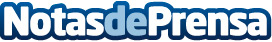 IFEMA posiciona a Madrid como ciudad principal de ferias internacionalesLa capital es la ciudad que más ferias internacionales recibe a lo largo del año, concentrando un 50% de la cuota de ferias que se celebran en España. Detrás de la ciudad, se sitúan ciudades como Barcelona, con un 25% de la cuota, y Valencia con un 10%. IFEMA lidera el escenario de ferias comerciales internacionales, contribuyendo decididamente a situar a Madrid como el primer destino ferial de reconocimiento y proyección internacional. Datos de contacto:Nota de prensa publicada en: https://www.notasdeprensa.es/ifema-posiciona-a-madrid-como-ciudad-principal Categorias: Madrid http://www.notasdeprensa.es